Submit documentation by the due dates to ensure employees are paid accurately and on time. Please notify your Payroll Technician about any Docks, Revisions and Late documents. Changes/updates after the due date must be called in on a daily basis.Important Information: 	If an employee is separating (via retirement and/or resignation) it is important that Payroll is informed in addition to Human Resources. Payroll needs processing time since separating employees are due their final checks on or before their last day of employment as long as notice has been given to the department, HR, and/or Payroll.Per the direction of the Chancellor's Office, the State Controller's Office is no longer printing pay stubs. Those on direct deposit can see their stubs by accessing on the CEC Portal (see link on Payroll website).CIA Requests When making changes to timekeepers, approvers, MPWA, etc, please complete a new authorization form (link below) and scan/email to sandra.davis@csusb.edu . Payroll must have this form to give access. The CIA requests expire after 30 days. https://www.csusb.edu/sites/default/files/upload/file/SIG.AUTH_.FORM_.Feb7_.2016.docxEnroll in Direct DepositVisit https://www.csusb.edu/payroll/resources/forms and click on the Direct Deposit option under “forms”Fill out the form with your bank information and only include the last four of your social security number.Once completed please email the form to payroll@csusb.edu to submit your request. For security purposes, please make sure to send the form from your CSUSB email account.Note to enroll it takes 30-45 business days to process and active the direct deposit, until then you will receive a physical check.Employee Information Updates Visit https://www.csusb.edu/payroll/resources/forms and click on the Employee Action Request (EAR) STD 686Fill out the form with your bank information and only include the last four of your social security number.Once completed please email the form to payroll@csusb.edu to submit your request. For security purposes, please make sure to send the form from your CSUSB email account. **PAYROLL MUST RECEIVE BY THE 20TH OF THE MONTH TO INSURE TAX WITHHOLDING, ADDRESS/NAME CHANGES GO INTO EFFECT FOR THE CURRENT PAY PERIOD**Late Student Listings Please inform student employees that their pay may be late if submitting late hours after the due date. This will help reduce the time taken to research missing and late pay for Payroll Services and Student Financial Services. As a reminder submitting documentation by Payroll deadlines ensures employees are paid accurately and on time. Reporting Docks Before approving the dock, be sure that the employee has exhausted their applicable leave credits. Please ensure all docks are entered into Absence Management by posted due date. Timekeepers must also email their Payroll Tech with employees’ Coyote Id Number, Name, and dock dates. All Supervisors and employees must be cc’d. INTRODUCING CAL EMPLOYEE CONNECTWe are happy to announce the State Controller’s Office (SCO) is providing access to Cal Employee Connect (CEC) and as a CSU San Bernardino employee, you can now register to use this secure self-service portal. What is Cal Employee Connect (CEC)CEC is a new and secure web-based employee self-service portal that is now available thru the SCO. It provides users with the ability to:view Earnings Statements as of midnight on the issue date and up to 36 months prior;view Earnings Statements in PDF format to save and print (if you are on direct deposit); andview, download and print your W-2! (current year, plus three previous)NOTE:  CEC will not replace the paper Earnings Statements or W-2, so you will continue to receive these on a monthly/yearly basis.How to RegisterTo get started, grab a recent paystub (or select a recent paycheck on View Paycheck in PeopleSoft) and go to https://connect.sco.ca.gov/.As part of the registration process, you will be asked to identify your department and Agency Code. Please select CSU, San Bernardino as the department and enter 222 for the Agency Code.Follow the prompts to register using your email address. It is recommended by the SCO that a personal email is used in case of loss of access to your work email due to an employment status change.Frequently Asked QuestionsIf you have issues logging in or forget your CEC User Name/Password, go to forgot username or forgot password feature. For further assistance or information about CEC, a list of Frequently Asked Questions (FAQs) can be found at https://connect.sco.ca.gov/faq or email www.connecthelp@sco.ca.gov .DeadlinesOctober 5: Student Listings due to Payroll by 10amOctober 6: Hourly, Overtime, Shift Differential Timesheets due to payroll by 5pm. October 6: Absence Management Approval (Including Hourly Holiday) due to Payroll by 5pm.October 20: Address changes for pay check mailing dueOctober 21: Docks need to be entered into Absence Management Self Service and email sent to Payroll Technician by 5pm.October 21: All Employment/Pay Actions due by 5pm to Payroll Services (e.g. appointments, pay changes, Stipends, time base changes).October 23: MPWA opens and needs to be certifiedImportant DatesOctober 1: Direct Deposit Posting Day (September Pay Period)October 15: Student, Hourly, Overtime, and Shift Differential Pay DayOctober 30: Master Check ReleaseOctober 31: October Pay Period EndsNovember 2: Direct Deposit Posting Date (October Pay Period)October 2020October 2020October 2020October 2020October 2020October 2020October 2020123Direct Deposit Posting date (Sept pay)Oct PP begins45678910Student Listings DueHourly, Overtime, and Shift Differential Timesheets DueAM Approval due11121314151617Positive Pay DayStudent, hourly, OT, & Shift Diff18192021222324Address updates via EAR form for check mailing dueEmployment/Pay Actions due to PayrollDocks are dueMPWA Opens25262728293031Master Check Release Day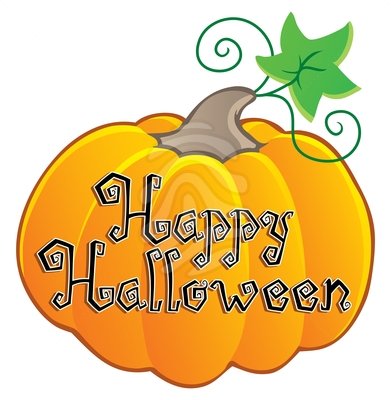 